建設・建築バックログ レポート テンプレート	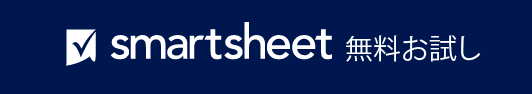 割り当て先割り当て先レポート作成者署名署名日付建設・建築バックログ レポート テンプレート建設・建築バックログ レポート テンプレート建設・建築バックログ レポート テンプレート識別番号職務内容請負業者/担当者機器優先度コストステータス備考高￥完了中￥未開始低￥期日超過中￥保留中高￥完了高￥完了高￥完了高￥完了高￥完了高￥完了高￥完了高￥完了低￥進行中中￥進行中中￥期日超過低￥保留中合計合計合計合計合計– 免責条項 –Smartsheet がこの Web サイトに掲載している記事、テンプレート、または情報などは、あくまで参考としてご利用ください。Smartsheet は、情報の最新性および正確性の確保に努めますが、本 Web サイトまたは本 Web サイトに含まれる情報、記事、テンプレート、あるいは関連グラフィックに関する完全性、正確性、信頼性、適合性、または利用可能性について、明示または黙示のいかなる表明または保証も行いません。かかる情報に依拠して生じたいかなる結果についても Smartsheet は一切責任を負いませんので、各自の責任と判断のもとにご利用ください。